Exhibit P: Summary Sheet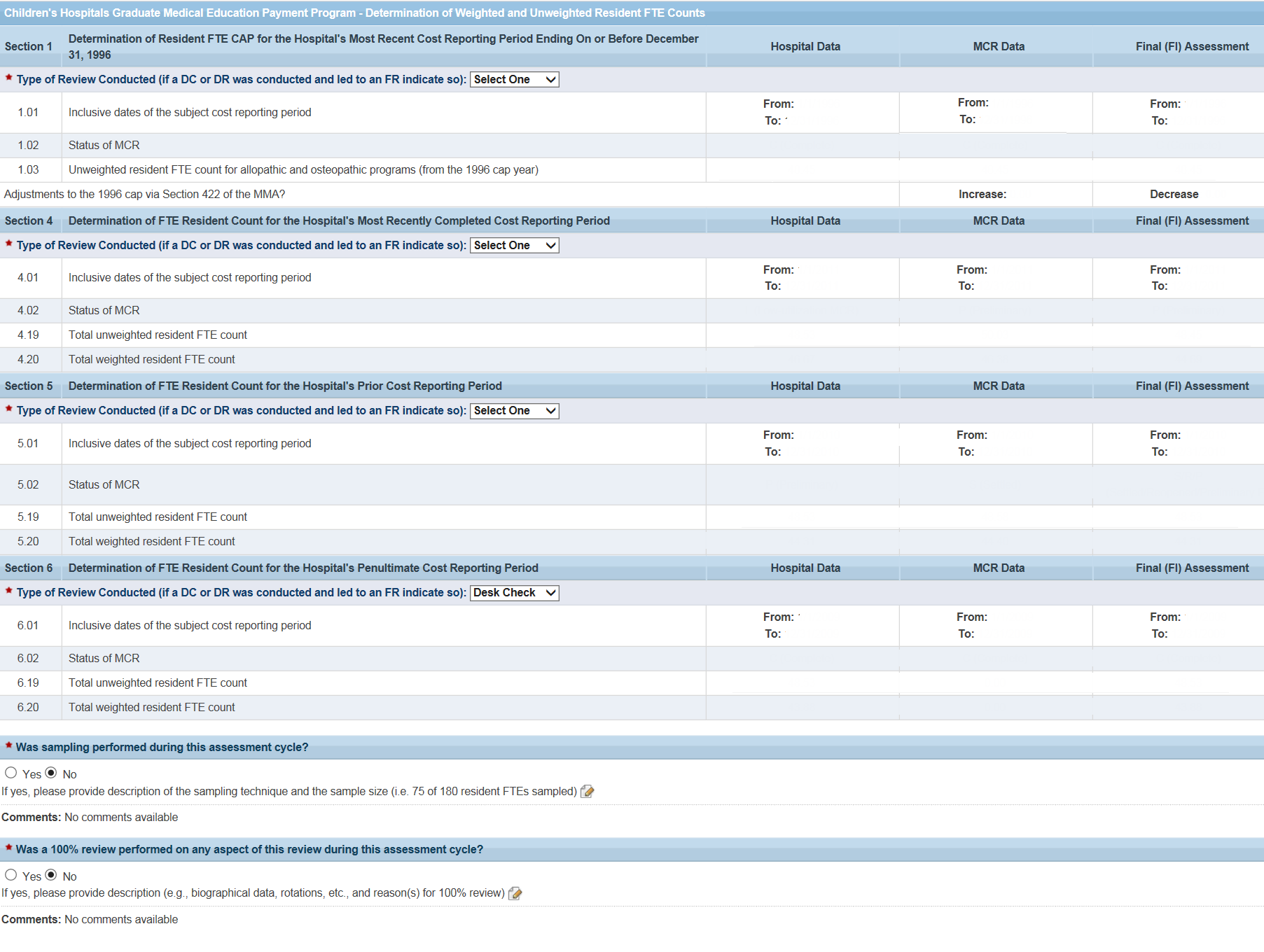 